MDHA / Continuum of Care Board of Directors MeetingFriday, November 17, 2017 9:00 – 11:00 a.m.AGENDAApproval of the September 2017 Minutes			John E. Castañeda
CEO Report							Cindy J. CrainCoC Strategic Work Plan Progress ReportHomeless Response System Performance Dash Board Report 3QHousing Priority List Tracker Report
CoC Assembly Report						Edd EasonCoC Assembly MDHA Performance Review Survey Report
Nominations Committee Report				Molly Van Ort
		2018 Board Officers – Vote for ApprovalNew Board Members – Vote for Approval
HMIS Governance Committee				Daniel Roby	
HMIS MOU – Vote for ApprovalHMIS User Fee Schedule – Vote for ApprovalHMIS performance review survey
Executive Committee Report				John E. CastañedaMDHA 2018 Budget – Draft budget under review; Exec. Comm. final approval – DecemberNew Business**An Executive session may be called for various reasons, with or without the presence of the CEO, at the discretion of the Board Chair, in order to: 1) Consult with an attorney; 2) Deliberate regarding real property; 3) Deliberate regarding prospective gifts; or 4) Deliberate regarding personnel matters, etc.United Way of Dallas Parking Garage:Entrance off of Corbin Street. Enter Garage. Reception area is on 5th floor. 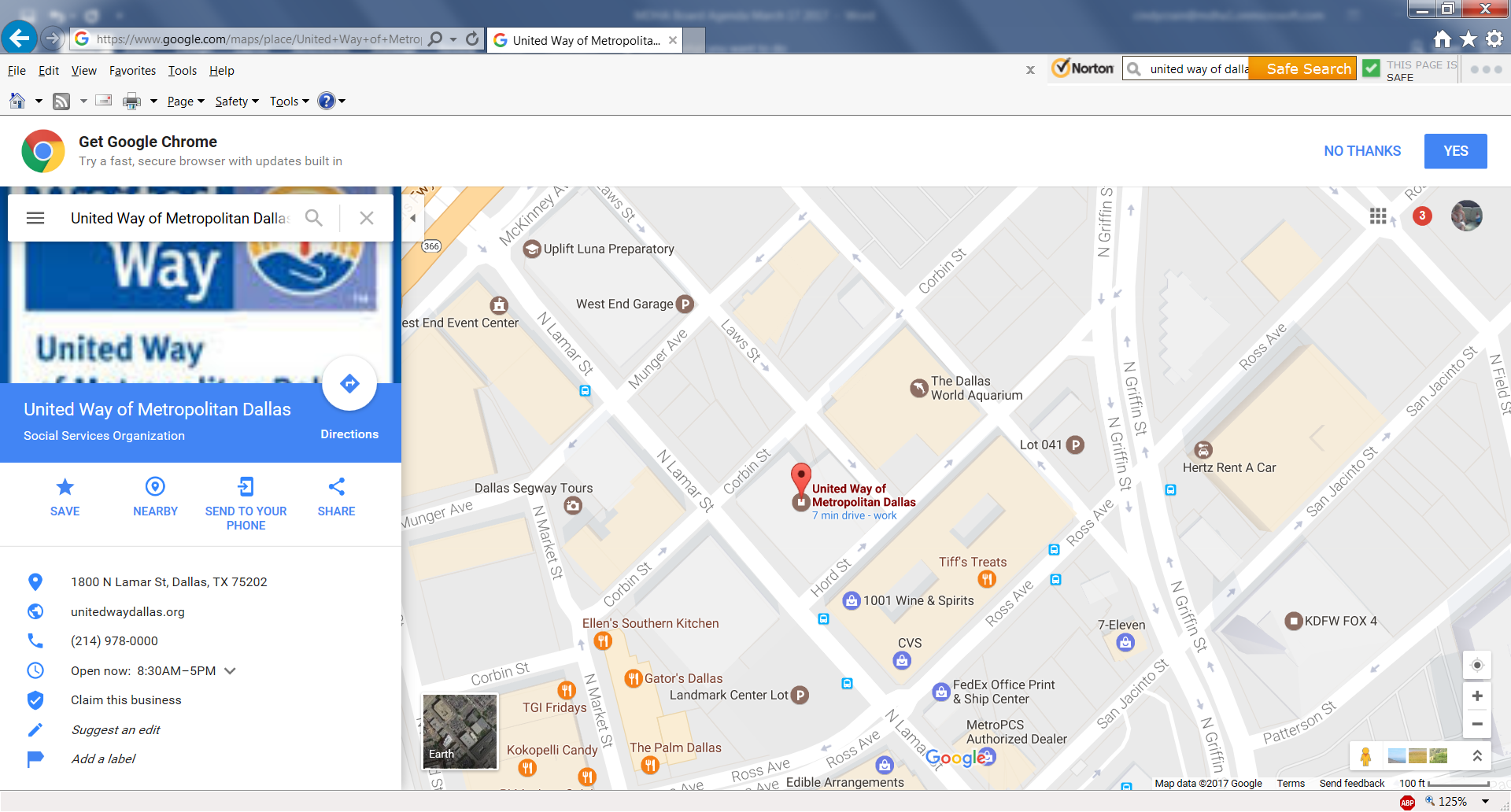 